Křest autobiografieOSMANY LAFFITA SVLEČENÝ27. dubna 2022, PrahaNakladatelství Cosmopolis, součást Nakladatelského domu GRADA, vás srdečně zve na křest autobiografie Osmanyho Laffity, který se uskuteční v úterý 3. května 2022 od 14 hodin v kavárně Cafe~Cafe (Rytířská 10, Praha 1). Knihu pokřtí Eva Decastelo, Clémence Trévillot, Vendula Pizingerová a Milan Junek.Zcela otevřená zpověď módního návrháře Osmanyho Laffity, ve které vypráví o všech pozitivních i negativních momentech, které ho formovaly na jeho životní cestě. Jak žil, čemu se smál a kdy plakal i jaký je jeho recept na úspěch…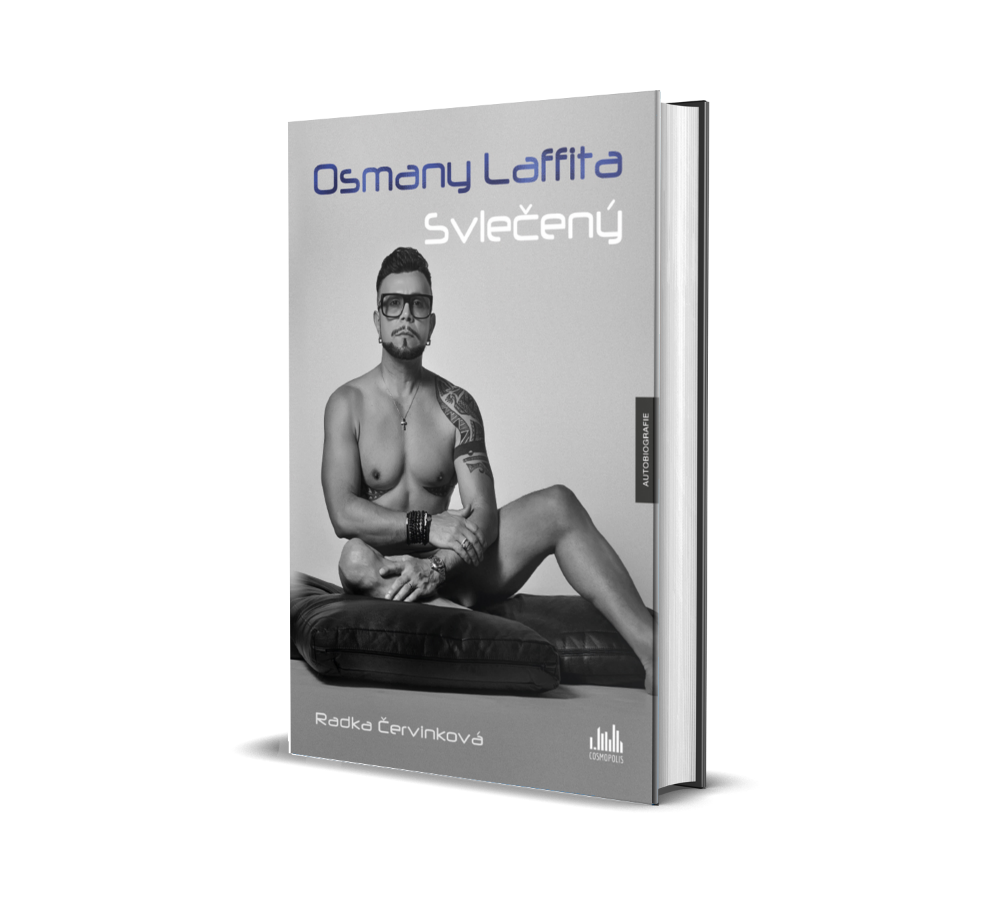 I když pocházel z prominentní rodiny a jeho matka stála po boku Fidela Castra, musel si už jako malý kluk v Havaně těžce vyšlapávat cestičku. Měl podlomené zdraví, byl outsider a stával se terčem šikany. Přesto se při vzpomínce na dětství usmívá. Přísná a dogmatická Kuba neměla pochopení ani pro jeho lásku k mužům, ale příchod do šedi komunistického Československa ho uvrhl do marastu možná ještě většího. Rasismus, chudoba, ztráta iluzí i smyslu života… Osmany Laffita se však nevzdal a s pomocí partnera Guyho Gheysense, svého anděla strážného a spřízněné duše v životě i práci, během pár let po sametové revoluci navzdory všemožným překážkám vybudoval své vysněné módní miniimpérium. Jeho kolekce  	viděla Paříž i New York. A Osmany zářil a září pořád. O autorech:Osmany Laffita (* 3. října 1965, Havana) je kubánský módní návrhář žijící a působící v Česku už přes třicet let. Vystudoval uměleckou akademii San Alejandro v Havaně a poté pracoval jako redaktor kubánského módního časopisu. Jeho tetou byla zpěvačka kubánské lidové hudby Celina González. Talentovaný módní návrhář přišel původně z Kuby do tehdejšího Československa studovat hudbu. Po těžkých začátcích se dokázal odrazit z existenčního dna a probojovat se mezi špičky módního průmyslu. V roce 1999 začal pracovat jako módní návrhář na volné noze.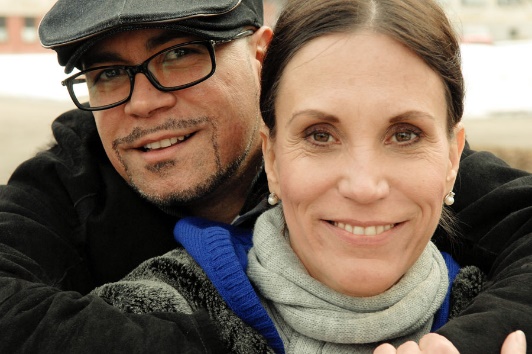 Je uveden ve Who is Who 21. století za své zásluhy v české módě. Prestižní módní magazín Vogue En Español ho vyznamenal prestižním oceněním nejlepšího návrháře Designer’s Choice Award. Z rukou amerického guvernéra Ernieho Fletchera získal nejvyšší státní vyznamenání státu Kentucky. Guvernér mu udělil prestižní titul Kentucky Colonel, který v minulosti získali například takové osobnosti jako Winston Churchill, první Američan ve vesmíru John Glenn, Muhammad Ali, Tiger Woods či herečka Whoopi Goldbergová.Neustále se rozrůstající portofolio Osmanyho Laffity zahrnuje v dnešní době také pánskou řadu, kolekce bot pro dámy i pány, šperky a diamanty, kolekci optických a slunečních brýlí a v neposlední řadě také skleničky z českého křišťálu a další doplňky do domácnosti.Osmanyho seznam klientů zahrnuje slavné osobnosti, topmodelky i členy královských rodin. Na dlouhém seznamu jeho klientely se nachází Ivana Trump, Dagmar Havlová, Její Královská Výsost princezna Ubol Ratana z Thajska a mnoho dalších zvučných jmen z celého světa.Radka Červinková (* 1. 1. 1968) žije v Praze a osciluje mezi světem reklamy a médií. Spolupracovala s Českou televizí, pro kterou natočila několik dílů pořadu 13. komnata (např. Mahulena Bočanová, Michaela Kuklová, Daniel Hůlka, Petra Němcová ad.), a s TV Prima (pořad Top Star), psala pro Téma a iDnes.cz. V současnosti připravuje CNN Prima News a Osmany Laffita – Svlečený  je její pátá kniha.K dispozici na vyžádání: kniha k recenzikniha do soutěžeukázka z knihyhi-res obálkarozhovor s autoremKontaktní údaje:Tereza Charvátová, PR a propagaceNakladatelský dům GRADAU Průhonu 22, 170 00 Praha 7t.charvatova@grada.cz, +420 703 143 154www.grada.czO společnosti GRADA Publishing:Nakladatelský dům GRADA Publishing, a.s. si od roku 1991 drží pozici největšího tuzemského nakladatele odborné literatury. Ročně vydává téměř 400 novinek ve 150 edicích z více než 40 oborů. Od roku 2015 nakladatelský dům rychle expanduje i mimo oblast kvalitní odborné literatury. Tradiční značka GRADA zůstává vyhrazena odborným knihám ze všech odvětví a oblastí lidské činnosti. A ani pět novějších značek nakladatelství na knižním trhu jistě nepřehlédnete. První, u čtenářů úspěšnou značkou je COSMOPOLIS, přinášející zahraniční i českou beletrii všech žánrů. Další již zavedenou značkou je BAMBOOK, značka dětské literatury předkládající malým čtenářům díla českých i zahraničních autorů a ilustrátorů. Značkou věnující se poznání, tématům z oblasti zdravého životního stylu, body-mind, spiritualitě či ekologii, je ALFERIA. Akvizicí získaná značka METAFORA rozšiřuje nabídku nakladatelského domu o další kvalitní beletrii i zájmovou a populárně naučnou literaturu. Prozatím poslední, rychle rostoucí značkou Nakladatelského domu GRADA je BOOKPORT, unikátní projekt online knihovny, který již dnes disponuje třetinou všech e-knih v ČR.